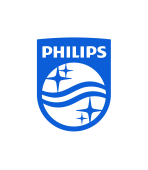 1. Job Title: IXR Clinical Scientist2. Description4. How to Apply서류 제출E-Mail 주소: meeyoung.won@philips.com 메일제목: 포지션명_성함 제출서류: 영문 이력서 (자유양식, MS Word나 PDF파일) 각종 증빙서류는 최종 합격자에 한해 추후 제출5. 기타기타 문의 사항은 인사부 원미영 과장(meeyoung.won@philips.com)으로 보내주시기 바랍니다.SectorHealth SystemsJob TitleInterventional X-ray Clinical ScientistKorean TitleChajang - BujangFunctionBusinessLocationSeoul, KoreaKey Areas of Responsibilities• Collaborates with medical doctors in evaluating new clinical applications of IXR in Korea• Work with global clinical science team to facilitate clinical science activities in Korea• Keep up to date with innovations in IXR technology and medical applications, via scientific literature, symposia and international conferences • Develop in-depth knowledge on Philips IXR technology. Advise colleagues in Product marketing and Applications on new technical and clinical developments, assists in writing commercial and technical documents • Advise colleagues in Sales and Service department on new clinical and technical developments • Assist with first-line helpdesk support for research related questions • Participate in customer presentations and demonstrations. Regularly visit Clinical Science test sites; discuss innovations with medical doctors Qualifications&
Requirements• Ph.D. degree in physics, chemistry, biomedical engineering or other relevant technical background • Strong track record of scientific publications and presentations highly desired • Experience in a clinical environment (e.g. radiology or cardiology department)• Foreign professional experience highly desired • Proven writing and teaching skills • Strong communication skills (interaction with customers, sales & service organization, headquarters), including ability to communicate effectively with members of multidisciplinary teams • Strong analytical and experimental skills, independent problem solver • Willing to travel frequently • Fluent in English